Título:      Razón Social:      Otra información:      PLAN DE TRABAJO. Espacio para la inserción de fotografías/croquis que identifiquen los trabajos y/o su situación:Espacio para la inserción de fotografías/croquis del tipo de material a intervenir:Espacio para la inserción de fotografías/croquis del tipo de material a intervenir:Espacio para la inserción de fotografías/croquis de la ubicación del lugar de los trabajos:Espacio para la inserción de croquis/esquemas identificativos de la ubicación de la unidad de descontaminación, zona de acopios, balizamiento, etc.:Espacio para la inserción de fotografías/imágenes asociadas a la eliminación de residuos:DATOS GENERALESNombre del PlanDatos empresa (CIF, razón social, dirección)Fecha redacción PlanAutor/a del Plan y relación con empresaNº RERA empresa y autoridad laboral RERADatos contacto responsable tramitación administrativaDatos contacto responsable zona de trabajosDatos cadena subcontrataciónIdentificación organización preventiva empresaa) Descripción del trabajoa) Descripción del trabajoBreve descripción del trabajo a realizarBreve descripción del trabajo a realizarTipo de actividad (demolición, retirada, mantenimiento, reparación, trabajo o destrucción de residuos, transporte, vertedero de residuos)b) Tipo de material a intervenirb) Tipo de material a intervenirMATERIAL NO FRIABLEMATERIAL NO FRIABLETipo de material no friable (fibrocemento…)Forma de presentación del material (tipo de anclaje, estructura, existencia de recubrimiento/aislamiento…)Forma de presentación del material (tipo de anclaje, estructura, existencia de recubrimiento/aislamiento…)Condición o estado del material (sin deterioro, fragmentado en suelo tras derrumbe…)Condición o estado del material (sin deterioro, fragmentado en suelo tras derrumbe…)Cantidades a manipular: Cantidades a manipular: m2 y peso (kg) asociado – placas…m, diámetro y peso (kg) asociado – tuberías, bajantes…m3 – Peso total materialesb) Tipo de material a intervenirb) Tipo de material a intervenirMATERIAL FRIABLEMATERIAL FRIABLETipo de material friableForma de presentación del material (tipo de anclaje, estructura, existencia de recubrimiento/aislamiento…)Forma de presentación del material (tipo de anclaje, estructura, existencia de recubrimiento/aislamiento…)Condición o estado del material (sin deterioro, fragmentado en suelo tras derrumbe…)Condición o estado del material (sin deterioro, fragmentado en suelo tras derrumbe…)Cantidades a manipular: Cantidades a manipular: m2 y peso (kg) asociado – placas…m, diámetro y peso (kg) asociado – tuberías, bajantes…m3 – Peso total materialesc) Ubicaciónc) UbicaciónDirección completa de los trabajos (dirección, paraje, localidad… si es preciso, coordenadas)Dirección completa de los trabajos (dirección, paraje, localidad… si es preciso, coordenadas)Titularidad/propiedad zona de los trabajosDescripción área/entorno zona de trabajos (altura, situación, características constructivas, edificaciones colindantes o anexas, concurrencia de otras actividades simultáneas…)Descripción área/entorno zona de trabajos (altura, situación, características constructivas, edificaciones colindantes o anexas, concurrencia de otras actividades simultáneas…)Realización de trabajos en edificio vacío Sí        Nod) Fechasd) FechasFecha prevista inicio de trabajosDuración prevista de los trabajos (en días)      díase) Relación nominal de trabajadorese) Relación nominal de trabajadorese) Relación nominal de trabajadorese) Relación nominal de trabajadorese) Relación nominal de trabajadorese) Relación nominal de trabajadoresNombre y apellidosCategoría profesionalOficioFecha última actividad formación PRL Art.19 LPRLExperiencia profesional acumulada (meses en empresas RERA)Fecha último certificado aptitud VS Amiantof) Procedimientos de trabajof) Procedimientos de trabajoEtapa previa: preparación de los trabajosEtapa previa: preparación de los trabajosDescripción de las acciones de delimitación y señalización de la zona de trabajosDescripción de las acciones de delimitación y señalización de la zona de trabajosDescripción de medidas de control de acceso a terceras personas y no autorizadasDescripción de medidas de control de acceso a terceras personas y no autorizadasMedidas para control de emergencias y situaciones no previstasMedidas para control de emergencias y situaciones no previstasDescripción de las acciones para contener dispersión de fibras y facilitar limpieza posterior en materiales no friables (ubicación de plástico o alternativa, salvo motivación de que desarrollo posterior de trabajos lo hace innecesario, etc.)Descripción de las acciones para contener dispersión de fibras y facilitar limpieza posterior en materiales no friables (ubicación de plástico o alternativa, salvo motivación de que desarrollo posterior de trabajos lo hace innecesario, etc.)Descripción de las acciones para contener dispersión de fibras en materiales friables (aislamiento, confinamiento, presión negativa, renovación de aire, etc.)Descripción de las acciones para contener dispersión de fibras en materiales friables (aislamiento, confinamiento, presión negativa, renovación de aire, etc.)Etapa de intervenciónEtapa de intervenciónDescripción de sistema de humectación de materialesDescripción de sistema de humectación de materialesIdentificación del producto de humectación utilizado (características)Identificación de herramientas manuales y/o de baja velocidadIdentificación de herramientas manuales y/o de baja velocidadDescripción de método de trabajo que evita dispersión de fibrasDescripción de método de trabajo que evita dispersión de fibrasDescripción de sistema de recogida continuada y apilamiento de residuosDescripción de sistema de recogida continuada y apilamiento de residuosIdentificación de los equipos de trabajo propios de la actividad (aspirador, filtros, etc.) y de otro tipo, pero directamente relacionados con la naturaleza de los trabajos  (PEMP, etc), especificando su adecuación a normativa (marcado CE, declaración CE, manual de instrucciones…)Identificación de los equipos de trabajo propios de la actividad (aspirador, filtros, etc.) y de otro tipo, pero directamente relacionados con la naturaleza de los trabajos  (PEMP, etc), especificando su adecuación a normativa (marcado CE, declaración CE, manual de instrucciones…)Descripción de sistema de extracción localizada o equivalente, especialmente en trabajos con materiales friablesDescripción de sistema de extracción localizada o equivalente, especialmente en trabajos con materiales friablesEtapa finalEtapa finalDescripción del sistema de limpieza tras la realización de los trabajosDescripción del sistema de limpieza tras la realización de los trabajosDescripción del sistema de recogida y tratamiento final de los residuosDescripción del sistema de recogida y tratamiento final de los residuosDescripción del procedimiento a seguir para verificar la limpieza y descontaminación del entornoDescripción del procedimiento a seguir para verificar la limpieza y descontaminación del entornog) Medidas limitación y generación de fibrasMedidas específicas para evitar generación de fibrasMedidas específicas para evitar dispersión de fibrasMedidas específicas para limitar exposición de trabajadoresh) Equipos de protecciónh.1) Unidad de descontaminaciónBreve descripción de las características de la UDIdentificación de la zona de ubicación de la UD, así como garantía de aislamiento entre zona trabajos y zona limpiaDescripción del procedimiento de utilización de la UD en el inicio/final/descansos de la jornada por los trabajadores, incluida la retirada y/o desecho de EPIsDescripción del procedimiento de limpieza de la UD tras la finalización de la jornada de trabajoDescripción del procedimiento de limpieza final de la UD, tras realización completa de los trabajosh) Equipos de protecciónh) Equipos de protecciónh) Equipos de protecciónh) Equipos de protecciónh) Equipos de protecciónh.2) Equipos de protección individualh.2) Equipos de protección individualh.2) Equipos de protección individualh.2) Equipos de protección individualh.2) Equipos de protección individualDenominación/ Descripción / grado protección EPIMarca/modeloNorma UNEReutilizableOtras características/enlace Sí        No Sí        No Sí        No Sí        No Sí        No Sí        No Sí        No Sí        No Sí        No Sí        NoEquipos de protección individual – condiciones de utilizaciónEquipos de protección individual – condiciones de utilizaciónEquipos de protección individual – condiciones de utilizaciónEquipos de protección individual – condiciones de utilizaciónEquipos de protección individual – condiciones de utilizaciónDescripción del procedimiento de utilización y conservación del equipo de protección respiratoria (tiempo de utilización, limpieza, conservación…)Descripción del procedimiento de utilización y conservación del equipo de protección respiratoria (tiempo de utilización, limpieza, conservación…)Descripción del procedimiento de utilización y conservación del equipo de protección respiratoria (tiempo de utilización, limpieza, conservación…)Descripción del procedimiento de utilización y conservación del equipo de protección respiratoria (tiempo de utilización, limpieza, conservación…)Descripción del procedimiento de utilización y conservación del equipo de protección respiratoria (tiempo de utilización, limpieza, conservación…)Descripción del procedimiento de desechado, lavado, descontaminación, reutilización, almacenamiento, etc. de los EPIsDescripción del procedimiento de desechado, lavado, descontaminación, reutilización, almacenamiento, etc. de los EPIsDescripción del procedimiento de desechado, lavado, descontaminación, reutilización, almacenamiento, etc. de los EPIsDescripción del procedimiento de desechado, lavado, descontaminación, reutilización, almacenamiento, etc. de los EPIsDescripción del procedimiento de desechado, lavado, descontaminación, reutilización, almacenamiento, etc. de los EPIsi) Medidas frente a exposición a terceras personasi) Medidas frente a exposición a terceras personasRealización de trabajos en edificio vacío Sí        NoSi los trabajos se realizan en edificio ocupado, descripción de medidas para evitar exposición de terceras personasSi los trabajos se realizan en edificio ocupado, descripción de medidas para evitar exposición de terceras personasProcedimiento de limpieza y descontaminación final del lugar de los trabajos, o remisión expresa a medidas contempladas en apartado f) y/o g)Procedimiento de limpieza y descontaminación final del lugar de los trabajos, o remisión expresa a medidas contempladas en apartado f) y/o g)Descripción del medio por el que se trasladará a la propiedad/titular la información sobre acceso seguro a entorno, tras finalización de los trabajosDescripción del medio por el que se trasladará a la propiedad/titular la información sobre acceso seguro a entorno, tras finalización de los trabajosj) Documentación trabajadoresj) Documentación trabajadoresj) Documentación trabajadoresj) Documentación trabajadoresj) Documentación trabajadoresj.1) Formación PRL y complementariaj.1) Formación PRL y complementariaj.1) Formación PRL y complementariaj.1) Formación PRL y complementariaj.1) Formación PRL y complementariaNombre y apellidosTítulo actividad formativaDuración (horas)Fecha final actividad formativaEntidad formadora/referencia actividad formativa (UNE…)Información PRLInformación PRLInformación PRLInformación PRLInformación PRLDescripción del método o sistemática por la que se da traslado a los trabajadores de la información sobre los riesgos asociados al plan a ejecutarDescripción del método o sistemática por la que se da traslado a los trabajadores de la información sobre los riesgos asociados al plan a ejecutarDescripción del método o sistemática por la que se da traslado a los trabajadores de la información sobre los riesgos asociados al plan a ejecutarDescripción del método o sistemática por la que se da traslado a los trabajadores de la información sobre los riesgos asociados al plan a ejecutarDescripción del método o sistemática por la que se da traslado a los trabajadores de la información sobre los riesgos asociados al plan a ejecutarj) Documentación trabajadoresj) Documentación trabajadoresj) Documentación trabajadoresj) Documentación trabajadoresj) Documentación trabajadoresj) Documentación trabajadoresj.2) Vigilancia de la saludj.2) Vigilancia de la saludj.2) Vigilancia de la saludj.2) Vigilancia de la saludj.2) Vigilancia de la saludj.2) Vigilancia de la saludNombre y apellidosFecha último RML con protocolo AmiantoCalificaciónPeriodicidad RML Amianto pautadaDenominación Servicio Prevención VS último RMLOtros protocolos VS en último RMLk) Eliminación de residuosk) Eliminación de residuosIdentificación de transportistaIdentificación de vertedero y/o almacenamiento intermedioDescripción de la señalización y etiquetado a utilizar en los materiales retiradosDescripción de la señalización y etiquetado a utilizar en los materiales retiradosDescripción de medidas para acopio temporal de materiales (paletización, big – bag…); o remisión expresa a medidas señaladas en apartados f) y/o g)Descripción de medidas para acopio temporal de materiales (paletización, big – bag…); o remisión expresa a medidas señaladas en apartados f) y/o g)l) Recurso preventivo – Formación PRL y experiencial) Recurso preventivo – Formación PRL y experiencial) Recurso preventivo – Formación PRL y experiencial) Recurso preventivo – Formación PRL y experiencial) Recurso preventivo – Formación PRL y experiencial) Recurso preventivo – Formación PRL y experiencial) Recurso preventivo – Formación PRL y experiencial.1) Trabajador empresa RERAl.1) Trabajador empresa RERAl.1) Trabajador empresa RERAl.1) Trabajador empresa RERAl.1) Trabajador empresa RERAl.1) Trabajador empresa RERAl.1) Trabajador empresa RERANombre y apellidosTítulo actividad formativa requerida para recurso preventivoDuración (horas)Duración (horas)Fecha final actividad formativaEntidad formadoraExperiencia/capacitaciónl.2) Trabajador externol.2) Trabajador externol.2) Trabajador externol.2) Trabajador externol.2) Trabajador externol.2) Trabajador externol.2) Trabajador externoIdentificación del recurso preventivo externo (nombre y apellidos, SPA al que pertenece, formación, capacitación, alcance de las actividades concertadas con SPA…Identificación del recurso preventivo externo (nombre y apellidos, SPA al que pertenece, formación, capacitación, alcance de las actividades concertadas con SPA…Identificación del recurso preventivo externo (nombre y apellidos, SPA al que pertenece, formación, capacitación, alcance de las actividades concertadas con SPA…m) Evaluación y control del ambiente de trabajom) Evaluación y control del ambiente de trabajoTipo de actividad al que se ajustan los trabajos (retirada, mantenimiento, etc.), según descripción trabajos apartado a)Identificación de la persona responsable de la evaluaciónRelación del responsable de la evaluación con la empresa (trabajador designado, integrante del SPP, miembro de servicio de prevención ajeno)Formación PRL de la persona responsable de la evaluaciónIndicación expresa referente a la realización de mediciones para la evaluación de los trabajos Sí        NoSi se realizan mediciones, descripción de la estrategia de muestreo: nº de muestras, tipo de medición, caudal, tiempo de medición…Si se realizan mediciones, descripción de la estrategia de muestreo: nº de muestras, tipo de medición, caudal, tiempo de medición…Si se realizan mediciones, laboratorio de análisis y nº de homologaciónSi no se realizan mediciones, datos e información de la evaluación previa que se toma como referencia, por tratarse del mismo tipo de actividadSi no se realizan mediciones, datos e información de la evaluación previa que se toma como referencia, por tratarse del mismo tipo de actividadPautas que seguirá la empresa para el envío de las fichas de evaluación (anexo IV), tras realización de trabajosPautas que seguirá la empresa para el envío de las fichas de evaluación (anexo IV), tras realización de trabajosInformación sobre cumplimiento de índice de descontaminación inferior a 0,01 fibras/cm3, si zona de trabajos va a tener posterior uso por terceras personas (valor GT CNSST)Otra información de interés no incluida en los epígrafes anteriores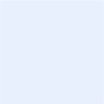 